от 12.09.2017ПРОТОКОЛсовместного заседания комитетов Городской Думы Петропавловск-Камчатского городского округа г. Петропавловск-Камчатский,ул. Ленинская, д. 14, зал заседаний № 429Время начала: 0900 часовВремя окончания: 0935часовПОВЕСТКА ДНЯ:(1) О принятии решения о внесении изменений в Решение Городской Думы Петропавловск-Камчатского городского округа от 27.12.2013 № 173-нд «О бюджетном процессе в Петропавловск-Камчатском городском округе»Докл: Чубкова Ольга Сергеевна(2) О принятии решения о порядке создания условий для развития местного традиционного народного художественного творчества, участия в сохранении, возрождении и развитии народных художественных промыслов в Петропавловск-Камчатском городском округеДокл: Соловьёва Лилиана Васильевна(3) О принятии решения о внесении изменений в Решение Городской Думы Петропавловск-Камчатского городского округа от 28.08.2013 № 121-нд «О порядке сохранения, использования и популяризации объектов культурного наследия (памятников истории и культуры), находящихся в собственности Петропавловск-Камчатского городского округа, охраны объектов культурного наследия (памятников истории и культуры) местного (муниципального) значения, расположенных на территории городского округа»Докл: Соловьёва Лилиана Васильевна(4) О принятии решения о приостановлении действия Решения Городской Думы Петропавловск-Камчатского городского округа от 27.06.2012 № 508-нд «О порядке и условиях предоставления единовременной субсидии муниципальным служащим Петропавловск-Камчатского городского округа на приобретение жилой площади»Докл: Логинов Василий Иванович(5) О принятии решения о внесении изменений в Решение Городской Думы Петропавловск-Камчатского городского округа от 05.07.2016 № 453-нд «О порядке управления и распоряжения имуществом, находящимся в собственности Петропавловск-Камчатского городского округа»Докл: Логинов Василий Иванович(6) О внесении изменений в Регламент Городской Думы Петропавловск-Камчатского городского округа, принятый решением Городской Думы Петропавловск-Камчатского городского округа от 26.10.2016 № 1095-рДокл. Смирнов Сергей ИвановичО протесте прокурора города Петропавловска-Камчатского от 11.09.2017              № 7/17-07-2017 на Регламент Городской Думы Петропавловск-Камчатского городского округа, принятый Городской Думой Петропавловск-Камчатского городского округа от 26.10.2016                    № 1095Докл. Смирнов Сергей ИвановичО протесте прокурора города Петропавловска-Камчатского от 11.09.2017 № 7/17-07-04-2017 на «Положение о комиссии по контролю за достоверностью сведений о доходах, об имуществе и обязательствах имущественного Голосовали: «за» - 16, единогласно.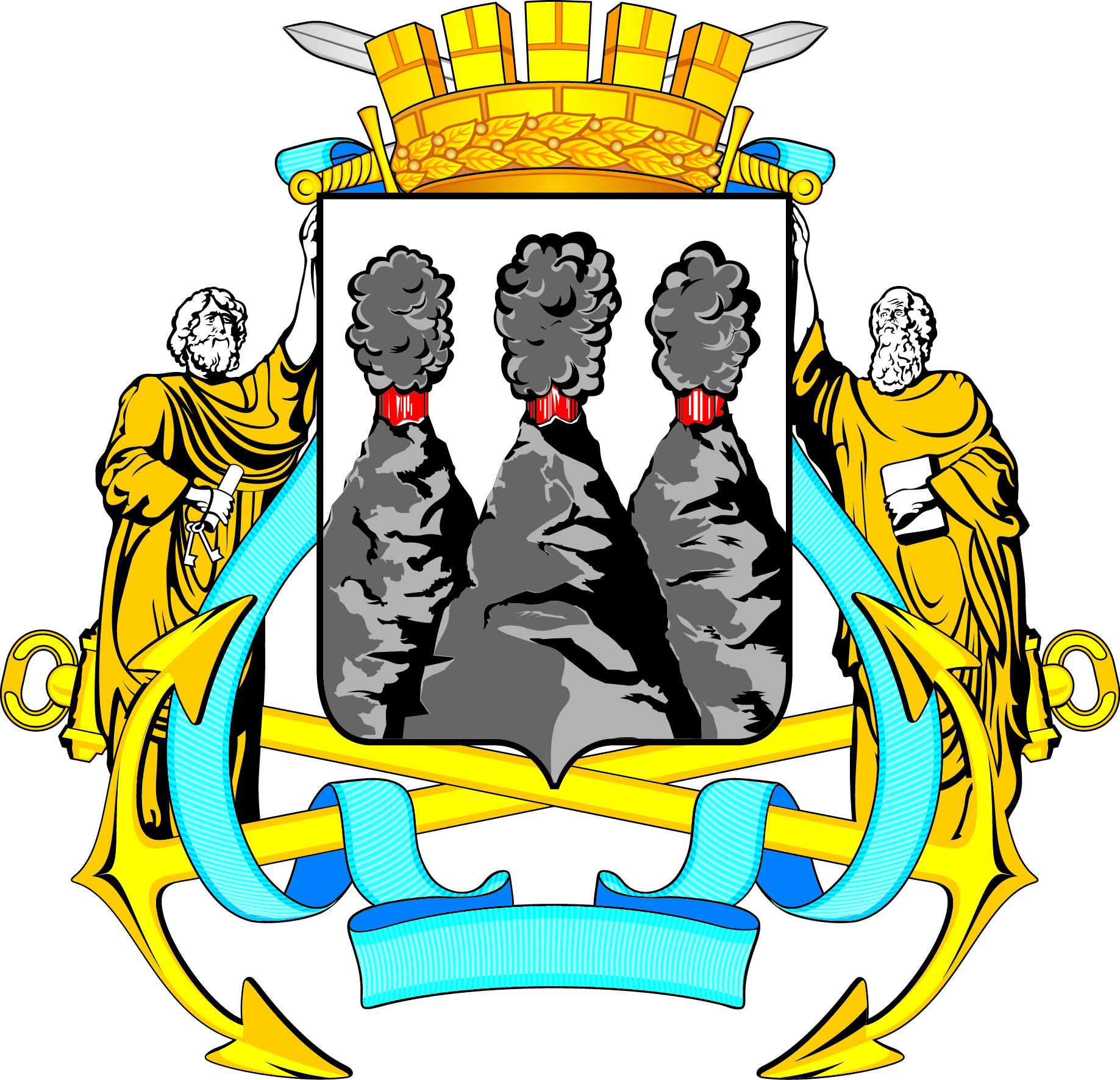 ГОРОДСКАЯ ДУМАПЕТРОПАВЛОВСК-КАМЧАТСКОГОГОРОДСКОГО ОКРУГАКОМИТЕТ ПО БЮДЖЕТУ И ЭКОНОМИКЕ683000, г. Петропавловск-Камчатский, ул. Ленинская, д. 14, тел./факс (8-4152) 42-52-29, www.duma.pkgo.ru,  duma@pkgo.ru683000, г. Петропавловск-Камчатский, ул. Ленинская, д. 14, тел./факс (8-4152) 42-52-29, www.duma.pkgo.ru,  duma@pkgo.ruПредседательствующий:Воровский А.В.-заместитель председателя Городской Думы Петропавловск-Камчатского городского округа, председатель Комитета                   по бюджету и экономике.Присутствовали:Аникеева О.А.-депутат Городской Думы Петропавловск-Камчатского городского округа (далее – депутат) по единому муниципальному избирательному округу;Березенко А.В.-депутат по единому муниципальному избирательному округу;Веляев И.В.-депутат по избирательному округу № 2;Гнездилов Д.А.-депутат по единому муниципальному избирательному округу;Краснопольская А.Н.-депутат по единому муниципальному избирательному округу;Лосев К.Е.-депутат по единому муниципальному избирательному округу;Ляшенко Л.В.-депутат по единому муниципальному избирательному округу;Наумов А.Б.-заместитель председателя Городской Думы Петропавловск-Камчатского городского округа, председатель Комитета                  по социальной и молодежной политике, депутат по единому муниципальному избирательному округу;Мелехин В.Э.-депутат по избирательному округу № 3;Рыкова И.В.-депутат по единому муниципальному избирательному округу;Сароян С.А.-депутат по избирательному округу № 7;Смирнов С.И.-председатель Городской Думы Петропавловск-Камчатского городского округа, депутат по избирательному округу № 6;Толмачев И.Ю.-депутат по избирательному округу № 2.Федоров Д.С.-депутат по единому муниципальному избирательному округу.Отсутствовали:Воронин В.И.-депутат по единому муниципальному избирательному округу;Илюшин А.В.-депутат по единому муниципальному избирательному округу;Камгазов А.М.-депутат по избирательному округу № 4;Катреча Н.К.-депутат по избирательному округу № 4;Комиссаров В.В.-депутат по избирательному округу № 6;Лесков Б.А.-депутат по единому муниципальному избирательному округу;Питерский А.А.-депутат по избирательному округу № 1;Сабуров А.Г.-депутат по единому муниципальному избирательному округу;Смагина Л.И.-депутат по единому муниципальному избирательному округу;Чеботарев К.Ю.-депутат по избирательному округу № 7.Шуваев Ю.И.-депутат по единому муниципальному избирательному округу.Приглашенные:Иваненко В.Ю.-Глава Петропавловск-Камчатского городского округа; Брызгин К.В.-заместитель Главы администрации Петропавловск-Камчатского городского округа – руководитель Управления делами администрации Петропавловск-Камчатского городского округа;Логинов В.И.-председатель Комитета по управлению жилищным фондом администрации Петропавловск-Камчатского городского округа;Тарасик Э.П.-заместитель председателя Контрольно-счетной палаты Петропавловск-Камчатского городского округа;Соловьева Л.В.-начальник Управление культуры, спорта и молодежной политики администрации Петропавловск-Камчатского городского округа;Тишкина О.А.-Начальник юридического и кадрового сопровождения Управления культуры, спорта и молодежной политики администрации Петропавловск-Камчатского городского округа;Тур Е.А.-заместитель руководителя Управления делами администрации Петропавловск-Камчатского городского округа;Чубкова О.С.-заместитель Главы администрации Петропавловск-Камчатского городского округа – руководитель Управления финансов администрации Петропавловск-Камчатского городского округа.Присутствовали работники аппарата Городской Думы Петропавловск-Камчатского городского округа:Присутствовали работники аппарата Городской Думы Петропавловск-Камчатского городского округа:Присутствовали работники аппарата Городской Думы Петропавловск-Камчатского городского округа:Батареев В.А.-советник председателя Городской Думы;Глуховский Д.В.-советник председателя Городской Думы;Иванков Т.П.-исполняющий обязанности начальника отдела аппарата Городской Думы по организационно-правовому обеспечению органов Городской Думы и депутатских объединений;Катрук Т.О.-заместитель руководителя аппарата Городской Думы – начальник юридического отдела;Лыскович В.В.-руководитель аппарата Городской Думы;Сотникова Г.А.-консультант отдела аппарата Городской Думы по организационно-правовому обеспечению органов Городской Думы и депутатских объединений;Труш О.Г.-советник информационного отдела аппарата Городской Думы.1. СЛУШАЛИ:О принятии решения о внесении изменений в Решение Городской Думы Петропавловск-Камчатского городского округа от 27.12.2013 № 173-нд                «О бюджетном процессе в Петропавловск-Камчатском городском округе»В прениях выступили: Воровский А.В., Тарасик Э.П., Смирнов С.И.В прениях выступили: Воровский А.В., Тарасик Э.П., Смирнов С.И.РЕШИЛИ:Одобрить проект правового акта и рекомендовать Городской Думе принять правовой акт с учетом заключения юридического отдела аппарата Городской Думы от 07.09.2017 № 1010.Решение принимается открытым голосованием:«за» - 16, единогласно.2. СЛУШАЛИ:О принятии решения о порядке создания условий для развития местного традиционного народного художественного творчества, участия в сохранении, возрождении и развитии народных художественных промыслов в Петропавловск-Камчатском городском округеВ прениях выступили: В прениях выступили: РЕШИЛИ:Одобрить проект правового акта и рекомендовать Городской Думе принять правовой акт с учетом заключения юридического отдела аппарата Городской Думы от 11.09.2017 № 1013.Решение принимается открытым голосованием:«за» - 16, единогласно.3. СЛУШАЛИ:О принятии решения о внесении изменений в Решение Городской Думы Петропавловск-Камчатского городского округа от 28.08.2013 № 121-нд                  «О порядке сохранения, использования и популяризации объектов культурного наследия (памятников истории и культуры), находящихся в собственности Петропавловск-Камчатского городского округа, охраны объектов культурного наследия (памятников истории и культуры) местного (муниципального) значения, расположенных на территории городского округа»В прениях выступили: Смирнов С.И., Катрук Т.О.В прениях выступили: Смирнов С.И., Катрук Т.О.РЕШИЛИ:Одобрить проект правового акта и рекомендовать Городской Думе принять правовой акт с учетом заключения юридического отдела аппарата Городской Думы от 06.09.2017 № 1009.Решение принимается открытым голосованием:«за» - 16, единогласно.4. СЛУШАЛИ:О принятии решения о приостановлении действия Решения Городской Думы Петропавловск-Камчатского городского округа от 27.06.2012 № 508-нд                  «О порядке и условиях предоставления единовременной субсидии муниципальным служащим Петропавловск-Камчатского городского округа на приобретение жилой площади»В прениях выступили: Березенко А., Иваненко В.Ю., Воровский А.В., Наумов А.Б.,                 Смирнов С.И. В прениях выступили: Березенко А., Иваненко В.Ю., Воровский А.В., Наумов А.Б.,                 Смирнов С.И. РЕШИЛИ:Одобрить проект правового акта и рекомендовать Городской Думе принять правовой акт с учетом заключения юридического отдела аппарата Городской Думы от 07.09.2017 № 1012.Решение принимается открытым голосованием:«за» - 15, «против» - 0 , «воздержался» - 15. СЛУШАЛИ:О принятии решения о внесении изменений в Решение Городской Думы Петропавловск-Камчатского городского округа от 05.07.2016 № 453-нд                   «О порядке управления и распоряжения имуществом, находящимся                            в собственности Петропавловск-Камчатского городского округа»В прениях выступили: Воровский А.В., Смирнов С.И.В прениях выступили: Воровский А.В., Смирнов С.И.РЕШИЛИ:Одобрить проект правового акта и рекомендовать Городской Думе принять правовой акт с учетом заключения юридического отдела аппарата Городской Думы от 07.09.2017 № 1011 и позиции администрации Петропавловск-Камчатского городского округа.Решение принимается открытым голосованием:«за» - 16, единогласно.6. СЛУШАЛИ:О внесении изменений в Регламент Городской Думы Петропавловск-Камчатского городского округа, принятый решением Городской Думы Петропавловск-Камчатского городского округа от 26.10.2016 № 1095-рВ прениях выступили: Воровский А.В.В прениях выступили: Воровский А.В.РЕШИЛИ:Одобрить проект правового акта и рекомендовать Городской Думе принять правовой акт в целом.  Решение принимается открытым голосованием:«за» - 16, единогласно.7. СЛУШАЛИ:О протесте прокурора города Петропавловска-Камчатского от 11.09.2017                 № 7/17-07-2017 на Регламент Городской Думы Петропавловск-Камчатского городского округа, принятый Городской Думой Петропавловск-Камчатского городского округа от 26.10.2016 № 1095В прениях выступили: Воровский А.В., В прениях выступили: Воровский А.В., РЕШИЛИ:Рекомендовать аппарату Городской Думы Петропавловск-Камчатского городского округа рассмотреть необходимость разработки проекта решения Городской Думы Петропавловск-Камчатского городского округа о внесении изменений в Регламент Городской Думы Петропавловск-Камчатского городского округа, принятый решением Городской Думы Петропавловск-Камчатского городского округа от 26.10.2016 № 1095-р.  Рекомендовать председателю Городской Думы Петропавловск-Камчатского городского округа направить прокурору города Петропавловска-Камчатского сообщение об итогах рассмотрения протеста прокурора города Петропавловска-Камчатского от 11.09.2017 № 7/17-07-04-2017 на Регламент Городской Думы Петропавловск-Камчатского городского округа, принятый Городской Думой Петропавловск-Камчатского городского округа от 26.10.2016 № 1095-р.Решение принимается открытым голосованием:«за» - 16, единогласно.8. СЛУШАЛИ:О протесте прокурора города Петропавловска-Камчатского от 11.09.2017 
№ 7/17-07-04-2017 на «Положение о комиссии по контролю за достоверностью сведений о доходах, об имуществе и обязательствах имущественного характера, представляемых депутатами Городской Думы Петропавловск-Камчатского городского округа», принятое решением Городской Думы Петропавловск-Камчатского городского округа от 26.10.2016 № 1163-р РЕШИЛИ:Рекомендовать аппарату Городской Думы Петропавловск-Камчатского городского округа рассмотреть необходимость разработки проекта решения Городской Думы Петропавловск-Камчатского городского округа о внесении изменений в «Положение о комиссии по контролю за достоверностью сведений о доходах, об имуществе и обязательствах имущественного характера, представляемых депутатами Городской Думы Петропавловск-Камчатского городского округа», принятое решением Городской Думы Петропавловск-Камчатского городского округа от 26.10.2016 № 1163-р.Рекомендовать председателю Городской Думы Петропавловск-Камчатского городского округа направить прокурору города Петропавловска-Камчатского сообщение об итогах рассмотрения протеста прокурора города Петропавловска-Камчатского от 11.09.2017 № 7/17-07-04-2017 на «Положение о комиссии по контролю за достоверностью сведений о доходах, об имуществе и обязательствах имущественного характера, представляемых депутатами Городской Думы Петропавловск-Камчатского городского округа», принятое решением Городской Думы Петропавловск-Камчатского городского округа от 26.10.2016 № 1163-рРешение принимается открытым голосованием:«за» - 16, единогласно.Заместитель председателя Городской Думы Петропавловск - Камчатского городского округа, председатель Комитета по бюджету и экономикеА.В. ВоровскийПротокол вел:и.о. начальника отдела аппарата Городской Думы по организационно-правовому обеспечению органов Городской Думы и депутатских объединенийТ.П. Иванков